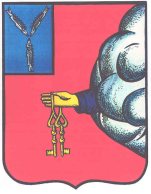 АДМИНИСТРАЦИЯ  ПЕТРОВСКОГО МУНИЦИПАЛЬНОГО РАЙОНАУПРАВЛЕНИЕ  ОБРАЗОВАНИЯ ПЕТРОВСКОГО МУНИЦИПАЛЬНОГО РАЙОНА САРАТОВСКОЙ ОБЛАСТИ(УПРАВЛЕНИЕ ОБРАЗОВАНИЯ ПЕТРОВСКОГО РАЙОНА)П Р И К А З01.03.2021 г.                                                                                                  11-Кг. Петровск, Саратовской областиО  подведении итогов муниципального этапа Всероссийского  конкурса«Учитель года - 2021»	В соответствие с   приказом управления образования от 11.01.2021 № 2 – ОД «О проведении муниципального этапа Всероссийского конкурса «Учитель года - 2021»», на основании протоколов заседаний  жюри     конкурса П Р И К А З Ы В А Ю:1. Признать победителем муниципального этапа Всероссийского  конкурса «Учитель года-2021»   Панкину Анастасию Андреевну, учителя истории и обществознания МОУ СОШ №3 г. Петровска. 2. Признать призёрами муниципального этапа Всероссийского конкурса «Учитель года-20201» : Ванину Евгению Николаевну, учителя русского языка и литературы МБОУ ООШ №5 г.Петровска и Осипову Екатерину Геннадьевну, учителя биологии МБОУ СОШ №2 г.Петровска 3. Признать  лауреатами муниципального этапа Всероссийского конкурса «Учитель года-2021» :          Абузарова Фаниля Мухамедовича, учителя физики МБОУ СОШ с.Кожевино;          Иноземцеву Татьяну Владимировну, учителя музыки ГБОУ СО «Санаторная школа-интернат»;Кот Екатерину Ивановну, учителя начальных классов МОУ СОШ №1 г.Петровска;Чарикову Елену Сергеевну, учителя химия и биологии МОУ ООШ №7 г. Петровска;Крапивину Наталию Петровну, учителя начальных классов МБОУ СОШ №8 г.Петровска;Гусеву Зою Николаевну, учителя начальных классов МБОУ ООШ п.Пригородный;Кайдарина,2 Сергея Георгиевича, учителя технологии МБОУ ООШ с.Новозахаркино. 	4. Контроль за исполнением приказа оставляю за собой.Начальник управления образования                                        Н.К.Уханова                      